NO,3号　こんにちは。今年度も子どもたちと一緒に充実した時間を過ごしたいと思います。みんな集まれ！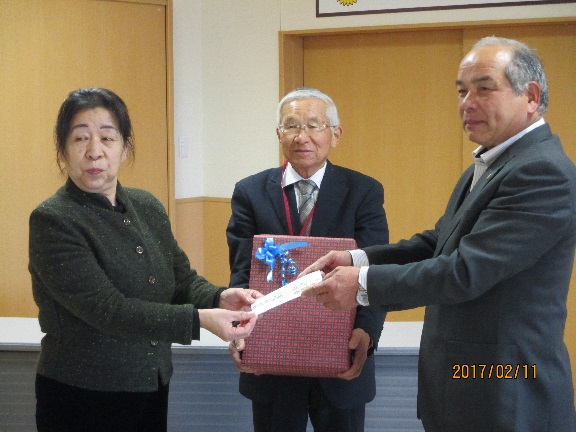 活　動　の　様　子　　　　　　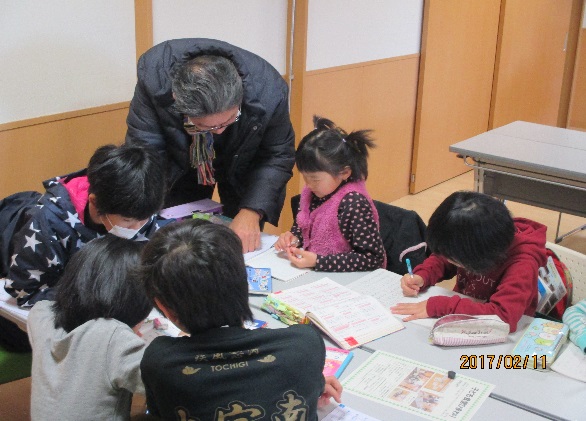 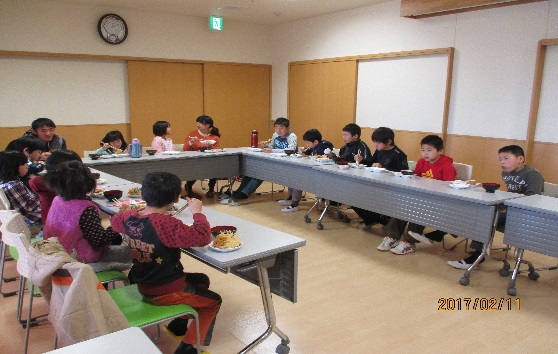 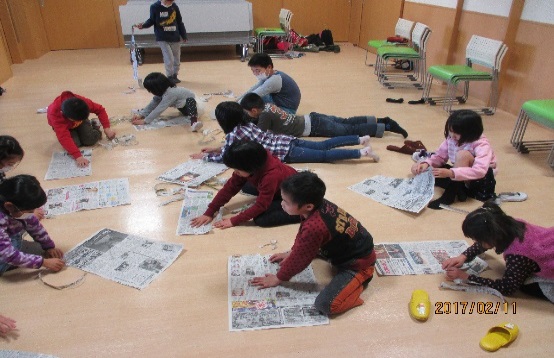 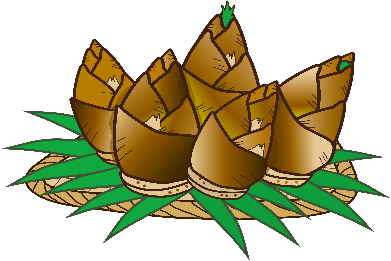 ○開催日　毎月第2土曜日○場　所　蔵の街ひまわり○時　間　午前８時より午後5時まで○費　用　３００円（昼食代）○対　象　小・中学生（未就学児は保護者同伴で参加可）○ネットワーク　ひとり親家庭福祉会　　　　　　　　栃木地区退職校長会　　　　　　　　地元ボランテイアJAしもつけ　宇都宮大学　蔵の街ひまわり